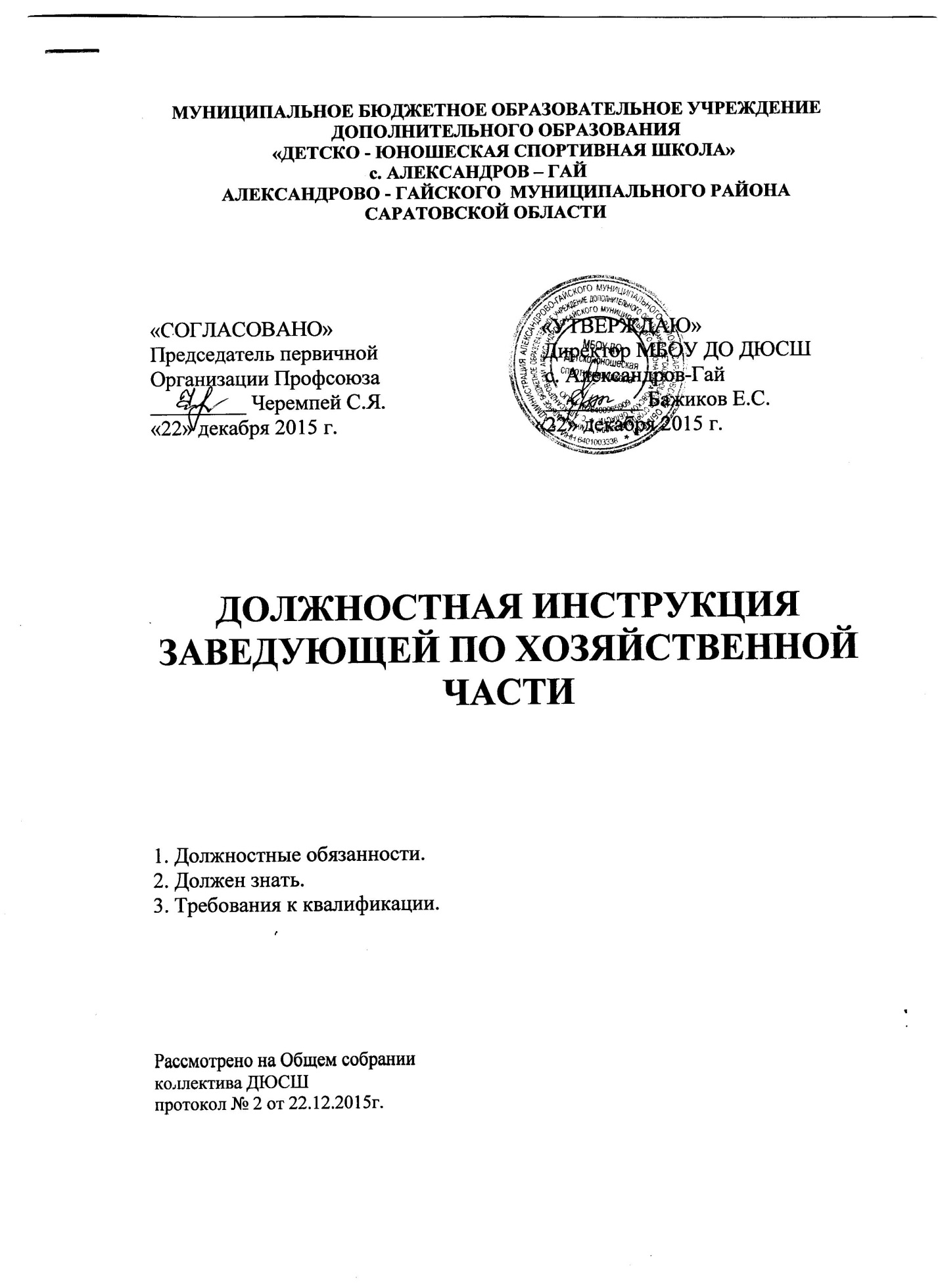  Должностная  инструкция    заведующей  хозяйственной части                                         I.   Общие положения1.1.  Завхоз  назначается  и  освобождается  от  должности  директором  школы.  На  период  отпуска  и  временной  нетрудоспособности  завхоз  его  обязанности  выполняет  директор  школы.1.2.  Завхоз  должен  иметь  средне специальное  или  высшее  профессиональное  образование,  опыт  и  стаж  работы  не  менее  5  лет.  Лицо,  не  имеющее  данного  образования  или  необходимого  стажа  работы,  но  обладающее  достаточным  практическим  опытом  и  выполняющее  качественно  и  в  полном  объеме  возложенные  на  него  должностные  обязанности,  в  порядке  исключения,  может  быть  назначен  на  должность  завхоза.1.3.  Завхоз  подчиняется  непосредственно  директору  школы.1.4.  Завхоз  непосредственно  подчиняется  весь  технический  и  обслуживающий  персонал  школы.1.5.  В  своей  деятельности  завхоз руководствуется  Конституцией  и  Законами  РФ,  Указами  Президента  РФ,  решениями  правительства  РФ,  решениями  органов  управления  образованием  всех  уровней  по  вопросам  образования  и  воспитания  обучающихся,  правилами  и  нормами  охраны  труда,  техники  безопасности  и  противопожарной  защиты,  а  также  Уставом,  нормативными  и  локальными  актами  школы  (в  том  числе  настоящей  должностной  инструкцией).  Трудовым  договором,  приказами  и  распоряжениями  директора  школы,  настоящей  должностной  инструкцией.Заведующая  хозяйственной части  соблюдает  Конвенцию  о  правах  ребенка.
II.  Функции.Основными  направлениями  деятельности  заведующей хозяйственной части  являются:2.1.     хозяйственная  деятельность  школы;2.2.     материально-техническое  обеспечение  учебного  процесса;2.3.     обеспечение  режима  здоровья  и  безопасных  условий  труда  учебы.
III.   Должностные   обязанности.Завхоз выполняет  следующие  должностные  обязанности: 3.1.  руководит  хозяйственной  деятельностью  школы;3.2. принимает  материальные  ценности,  имущество,  мебель,  инвентарь  школы  на  ответственное  хранение  в  порядке,  установленном  законодательством;3.3.обеспечивает  работников  школы  канцелярскими  принадлежностями,  предметами  хозяйственного  обихода;3.4.  обеспечивает  своевременную  подготовку  школы  к  началу  учебного  года;3.5   осуществляет  текущий  контроль  за  хозяйственным  обслуживанием  и  надлежащим  техническим  и  санитарно-гигиеническим  состоянием  зданий,  сооружений,  кабинетов,  мастерских,  спортзала,  жилых  и  других  помещений,  иного  имущества  школы  в  соответствии  с  требованиями  норм  и  правил  безопасности  жизнедеятельности;3.6.    контролирует  рациональное  расходование  материалов  и  финансовых  средств  школы;3.7.   руководит  работами  по  благоустройству,  озеленению  и  уборке  территории  школы;3.8.   направляет  и  координирует  работу  подчиненного  ему  технического  и  обслуживающего  персонала  школы,  ведет  учет  рабочего  времени  этой  категории  работников;3.9.  организует  инвентарный  учет  имущества  школы,  проводит  инвентаризацию  имущества,  своевременно  составляет  отчетность  и  ведет  документацию  по  закрепленному  участку  работы;3.10.  принимает  меры  по  расширению  хозяйственной  самостоятельности  школы  своевременному  заключению  необходимых  договоров;3.11.  обеспечивает  соблюдение  требований   охраны  труда при  эксплуатации  основного  здания  и  других  построек  школы,  технологического,  энергетического  оборудования,  осуществляет  их  периодический  осмотр   и организует  текущий  ремонт;3.12.  обеспечивает  безопасность  при  переноске  тяжестей,  погрузочно-разгрузочных  работах,  эксплуатации  транспортных  средств  на  территории  школы;3.13.  организует  соблюдение  требований  пожарной  безопасности  зданий  и  сооружений,  следит  за  исправностью  средств  пожаротушения;3.14.  обеспечивает  кабинеты,  мастерские,  бытовые,  хозяйственные и другие  помещения  оборудованием  и  инвентарем,  отвечающим  правилам  и  нормам  безопасности  жизнедеятельности,  стандартам  безопасности  труд;3.15.  организует  проведение  ежегодных  измерений  сопротивления   изоляции  электроустановок  и  электропроводки,  заземляющих  устройств,  периодических  испытаний  и  освидетельствований  водогрейных  и  паровых  котлов,  сосудов,  работающих  под  давлением,  баллон  для  сжатых  и  сжиженных  газов,  анализ  воздушной  среды  на  содержание  пыли,  газов  и  паров  вредных  веществ,  замер  освещенности,  наличия  радиации,  шума  в  помещениях  образовательного  учреждения  в  соответствии  с  правилами   и  нормами  по  обеспечению  безопасности  жизнедеятельности;3.16.  организует  не  реже  1  раза  в  5  лет  разработку  инструкций  по  охране  труда  по  видам  работ  для  технического  персонала;3.17.организует  обучение,  проводит  инструктажи  на  рабочем  месте  технического  и  обслуживающего  персонала,  оборудует  уголок  безопасности  жизнедеятельности;3.18  приобретает  согласно  заявке  спецодежду,  спец обувь  и  другие  средства  индивидуальной  защиты  для  работников,  обучающихся  школы;3.19.  обеспечивает  учет,  хранение  противопожарного  инвентаря IV.  ПраваЗаведующая  хозяйственной части  имеет  право:4.1.  давать  обязательные  для  исполнения  распоряжения  непосредственно  подчиненным  ему  работникам  из  числа  технического  и  обслуживающего  персонала  школы;
4.2.  беспрепятственно  посещать  любые  помещения  школы  для  контроля  за  сохранностью  имущества,  соблюдением  правил  пожарной  безопасности,  производственной  санитарии  и  безопасности  труда  без  нарушения  нормального  течения  образовательного процесса;4.3.  делать  представления  директору  школы  о  привлечении  к  дисциплинарной  и  материальной  ответственности  работников  школы  за  порчу  имущества  школы,  нарушения  правил  техники  безопасности,  производственной  санитарии  и  пожарной  безопасности;4.4.  вносить  предложения  по  совершенствованию  организации  труда  технического  и  обслуживающего  персонала,  представлять  работников  этой  категории  к  награждению.V.  Ответственность.5.1.  Заведующая  хозяйственной  части  несет  ответственность  за сохранность  имущества  и  хозяйственного  инвентаря  школы,  их своевременное  восстановление  и  пополнение,  соблюдение  правил  техники  безопасности,  производственной  санитарии  и  пожарной  безопасности  в  установленном  законом  порядке;5.2.  За  неисполнение  или  ненадлежащее  исполнение  без  уважительных  причин  Устава  и  Правил  внутреннего  трудового   распорядка  школы  и  иных   локальных  нормативных  актов,  законных  распоряжений  директора  школы,   должностных  обязанностей,  установленных  настоящей  Инструкцией,  завхоз несет    дисциплинарную  ответственность  в  порядке,  определенном  трудовым  законодательством.  За  грубое  нарушение  трудовых  обязанностей  в  качестве  дисциплинарного  наказания  может  быть  применено  увольнение;5.3.  За  нарушение  правил  пожарной  безопасности,  охраны  труда,  санитарно-гигиенических  правил  организации  учебно-воспитательного  процесса  начальник  хозяйственного  отдела  привлекается  к  административной  ответственности  в  порядке  и  случаях,  предусмотренных  административным  законодательством;5.4.  За  виновное  причинение  школе  или  участникам  образовательного  процесса  ущерба  в  связи  с  исполнением  (неисполнением)  своих  должностных  обязанностей  завхоз несет  материальную  ответственность  в  порядке  и  пределах,  установленных  трудовым  и  (или)  гражданским  законодательством.VI.   Взаимоотношения.  Связи  по  должности.Заведующая  хозяйственной части:6.1. работает  в  режиме  не  нормированного    рабочего  дня  по  графику,  составленному   исходя  из  36 – часовой  рабочей  недели,   и    утвержденному  директором  спортивной  школы; 
6.2. самостоятельно  планирует  свою  работу  на  каждый  учебный  год  и  каждую  учебную  четверть;  план  работы  утверждается  директором  школы  не  позднее  5  дней  с  начала  планируемого  периода;6.3.  представляет  директору  школы  письменный  отчет  о  своей  деятельности  объемом  не  менее  5 машинописных  страниц  в  течении  10  дней  по  окончании  каждой  учебной  четверти;6.4  получает  от  директора  школы  информацию  нормативно-правового  и  организационного  методического  характера.  Знакомится  под  расписку  с  соответствующими  документами;6.5.  систематически  обменивается  информацией  по  вопросам  входящим  в  свою  компетенцию,  с  администрацией  и  педагогическими  работниками  школы.